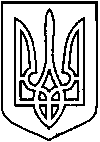 СЄВЄРОДОНЕЦЬКА МІСЬКА ВІЙСЬКОВО-ЦИВІЛЬНА АДМІНІСТРАЦІЯ  СЄВЄРОДОНЕЦЬКОГО РАЙОНУ  ЛУГАНСЬКОЇ  ОБЛАСТІРОЗПОРЯДЖЕННЯкерівника Сєвєродонецької міської  військово-цивільної адміністрації24 листопада 2021  року                                                                                 № 2369     Про погодження премії директору КП «Сєвєродонецьктеплокомуненерго»ГОЛОВКУ Юрію Олексійовичу за ІII квартал 2021 рокуКеруючись Законами України «Про військово-цивільні адміністрації»,   «Про місцеве самоврядування в Україні», на підставі  абзацу 6 пункту 3.1                          розділу 3 «Умови матеріального забезпечення керівника»  Контракту про призначення на посаду директора комунального підприємства «Сєвєродонецьктеплокомуненерго» від 01 лютого 2021 року, враховуючи службову записку заступника керівника Сєвєродонецької міської військово-цивільної адміністрації Ірини СТЕПАНЕНКО, яка зареєстрована загальним відділом Сєвєродонецької міської військово-цивільної адміністрації                                    04 листопада 2021 року № с/з 432,                     ПОГОДИТИ директору комунального підприємства «Сєвєродонецьктеплокомуненерго» ГОЛОВКУ Юрію Олексійовичу за рахунок коштів підприємства виплату премії за підсумками роботи                                                      за IІІ квартал 2021 року у розмірі 10 відсотків посадового окладу керівника підприємства в межах фонду заробітної  плати.Бухгалтерії КП «Сєвєродонецьктеплокомуненерго» здійснити виплату премії ГОЛОВКУ Юрію Олексійовичу.Дане розпорядження підлягає оприлюдненню.  Контроль за виконанням цього розпорядження покладаю на                              заступника керівника Сєвєродонецької міської військово-цивільної адміністрації Олега КУЗЬМІНОВА.Керівник Сєвєродонецької міськоївійськово-цивільної адміністрації 			         Олександр СТРЮК